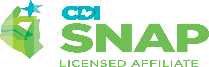 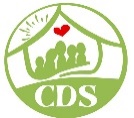 SNAP® Boys Make Up NoteNAME: 		ID #:  	SESSION #: 		DATE:  	LENGTH OF SESSION:  	PRESENT:METHOD:Telephone call (client)	 Telephone call (other)  	Home session	 Office sessionOther  	TYPE OF MEETING:Child Session	 Parent/Family SessionExternal meeting (client present)	 External meeting (client absent)Other  	KEY ISSUES DISCUSSED:KEY SNAP® or SNAPP STRATEGIES REVIEWED:Smooth Landing:Docking Bay:Code Engage:Moonwalk: Galactic Ingestion & Code Mission:Leveling Off: FOLLOW-UP and/or PLAN:CLIENT FEEDBACK REGARDING THE SESSION:SNAP® WORKER SIGNATURE:  	Rev: 8/23                                                                                                                                                            F-PR-1377